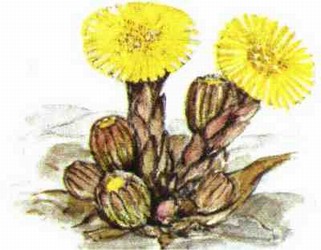 Godt nytt år til alle på Hestehov.Hurra for Oliver og Celine som har bursdag i januar. 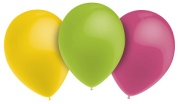 I januar begynner det to nye barn, så derfor blir vi å bruke en del tid på tilvenning. Temaet i januar er eventyr, vi har valgt eventyret: “Bukkene Bruse”De tre bukkene bruse sangenLille bukken Bruse trippet over trollebru.
«Nå tar jeg deg», sa trollet og var så grom i hu.
«Nei og nei, ta ikke meg, jeg er tynn og liten jeg.
Den som kommer etter, mye mere metter.»
«SÅ GÅ DA», sa trollet. (Sies) eMellom bukken Bruse trampet over trollebru.
«Nå tar jeg deg», sa trollet og var så grom i hu.
«Nei og nei, ta ikke meg, jeg er tynn og liten jeg.
Den som kommer etter, mye mere metter.»
«SÅ GÅ DA», sa trollet. (Sies)Store bukken Bruse trampet over trollebru.
«Nå tar jeg deg», sa trollet og var så grom i hu.
«Bare kom, jeg stanger deg, jeg er ikke redd for deg!»
Og pang og pang, det skramlet, og stygge trollet ramlet.
«AU DA», sa trollet. (Sies)Når vi jobber med temaet blir vi å dele gruppa i to. Det å ha en liten gruppe gjør det enklere for de nye barna til å bli kjent. 1-åringene blir å ha sang-samlinger og leke-samlinger. 2-åringene blir å ha samlinger  med  sang, fortelling og flanellograf. Dette brukes for å bli kjent med eventyret.Onsdag 27. januar har vi solfest, vi blir å snakke litt om temaet sol i uken før festen. Vi blir også å lage soler.                         Hilsen Merethe, Vera, Siri, Siw-Karin & Tone Månedsplan for januar 2016:Tilvenning  Eventyr: “Bukkene bruse”Sola kommer tilbake. Månedens aktiviteter:Samling om temaet.Lage soler. Månedens sang: De tre bukkene BruseukeMandagTirsdagOnsdagTorsdagFredag14Velkommen til Celine. Ukas ord: bukk5Velkommen til Oliver.6
7Samling 8
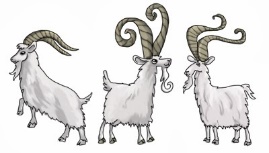 211Ukas ord: bro12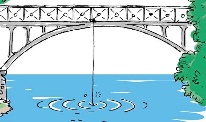 13Samling1415318Ukas ord: troll1920
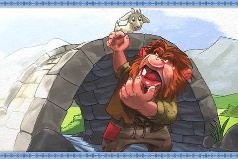 21Samling22425Ukas ord: solAktivitet2627Solfest2829
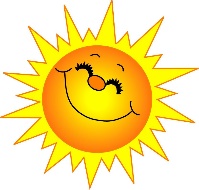 